Progressive Christianity Network Britain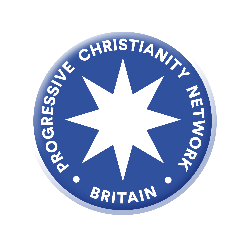 Supporting and promoting open Christian understanding     	www.pcnbritain.org.ukPlease return completed forms to PCN Britain, 26 High Street, Newnham, Glos., GL14 1BBStanding Order MandatePlease be sure that your bank allows standing orders on your chosen account.Until further notice, please make the following payments by banker’s standing order, cancelling any previous instructions to the payee.I hereby authorize you to set up this standing order payment on my accountSigned …………………………………………………